س1/باسى ئةمانةى خوارةوة بكة:                                                                         (15 نمرة)أ/ مةرجةكانى تاقيكردنةوةى سةركةوتوو.ب/ هةلَة باوةكاني ضاوثيَكةوتنى هةلَبذاردن.س1/ تكلم عن ما يأتي:أ/ الشروط اللازمة لنجاح الاختبارات.ب/الأخطاء السائدة في المقابلات.س2/أ/جياوازي ضية لة نيَوان شيَوازة كلاسيكيةكان و شيَوازة مؤديَرينةكان بؤ هةلَسةنطاندنى ئاستى  تاكةكان؟          س2/ب/روونبكةوة بؤضى بيرورِايةكى كلاسيكى (كؤن) دةليَت: ثيَويستة دةرئةنجامةكانى هةلَسةنطاندن بة نهيَنى        بميَنيتةوة و بةتاكةكان رِانةطةيةنريَت.                                                                      (15نمرة)          س2/ أ/ما الفرق بين الاساليب التقليدية والاساليب الحديثة لتقييم أداء العاملين ؟س2/ب/وضح لماذا فكر كلاسيكى (قديم) يقول: يجب نتائج التقييم أداء سرية وعدم مناقشتها مع الموظفين.س3/ ثيَناسةى رِاهيَنان بكة، و ئامانجةكانى رِاهيَنان لة سةر ئاستى تاكةكان ضين؟ و باسى دوو ثؤلَينكردنى رِاهيَنان بكة لةسةر بناماى (شويَنى رِاهيَنان، ناوةرِؤكى رِاهيَنان). ئينجا ثيَداويستييةكانى رِاهيَنان لة سةر ئاستى رِيَكخراو تةنها بذميَرة.                                                                                                   (15 نمرة)س3/ عرف التدريب، وما هي اهداف التدريب على مستوى الافراد؟ و اذكر مع الشرح تصنيفين للتدريب       على أساس (مكان التدريب، محتوى التدريب)، ثم عدد فقط احتياجات التدريب على مستوى المنظمة.   س4/  هاندان ضية، و سوودةكاني ضين؟ و باسي ثةيوةندى وجياوازي نيَوان ثالَنةر و هاندان بكة، ثاشان بيردؤزي ماسلو بؤهاندان روونبكةوة، وةلاَمةكةت تةنها بة هيَلكارى نيشان بدة.                                                                                                                                                                                     (15 نمرة)س4/ ما المقصود بالحوافز، وما هي فوائدها؟ و أ ذكر التشابه والفرق بين الدوافع والحوافز، ثم وضح نظرية ماسلو للحوافز، موضحاَ اجابتك بالشكل فقط.بةهيواى سةركةوتنوةزارةتى خويَندني بالاَ و تويَذينةوةى زانستى زانكؤى سةلاحةدين - هةوليَركؤليَذى بةرِيَوةبردن و ئابوورىبةش: كارطيَرِى كار قؤناغ: دووةمتاقيكردنةوةى كؤتايي/سمستةرى دووةم  خولي يةكةم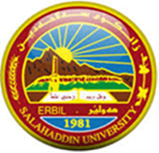 2023 – 2022بابةت: كارطيَرِى سةرضاوةى مرؤيىبةروار: 2023/ 5 / 14  كــــــــات: 2 كــــــــــاتذميَــر